                 «Веселое космическое путешествие»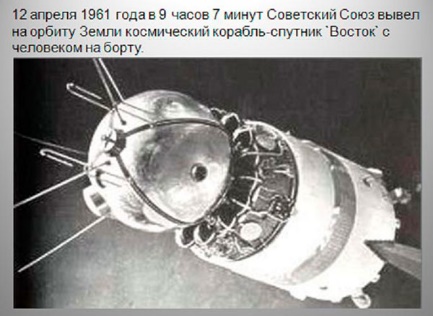 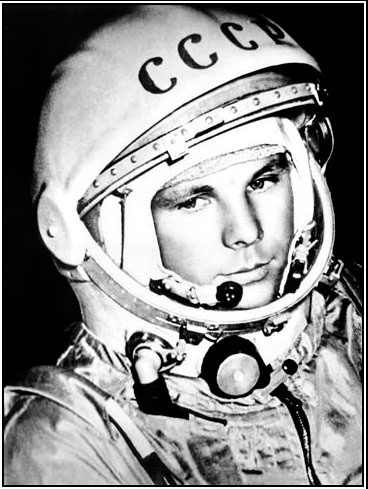 Свое путешествие мы начали с подборки книг, открыток, иллюстраций, стихов, презентаций, виртуальных экскурсий – знакомство с книжной культурой, детской литературой, активизировали словарь по теме космос.      Физическое развитие: овладение элементарным нормам и правилам здорового образа жизни. Мы хотим стать сильными, смелыми, и ловкими.Станция: пальчиковая гимнастика «Космонавт» - развитие мелкой моторики. Станция: «Разминка перед стартом» - развитие психомоторики, выполнение разных движений.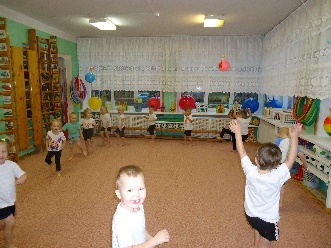 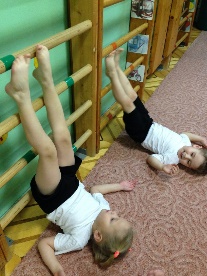 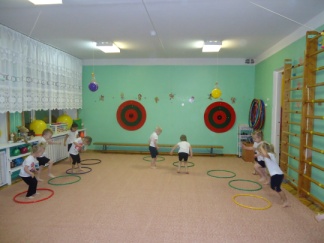 Станция: «Полет в космос» - развитие двигательной моторики, реакции.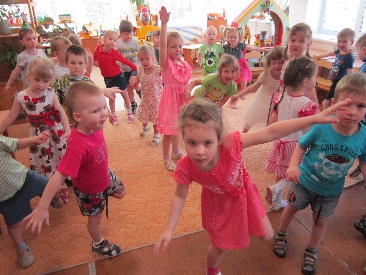 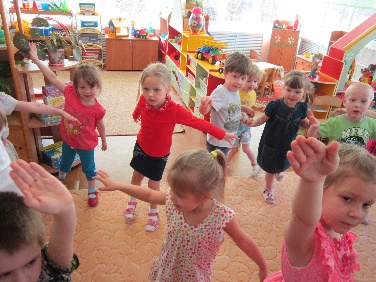 Речевое развитие: развитие звуковой интонационной культуры речиСтанция: «Подбери рифму» - развитие памяти мышления.Станция: «Загадки о космосе» - развитие мышления и памяти.Станция: «Собираемся в полет» - профилактика нарушений слоговой структуры слова.Станция: «Полет в космос» - развитие артикуляционного аппаратаПознавательное развитие: развитие любознательности и познавательной мотивации.  Продолжив  путешествие, мы активно готовились стать эрудированными - «Я умею сам»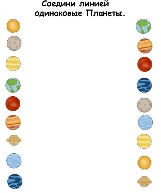 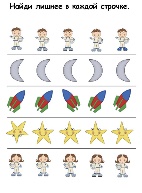 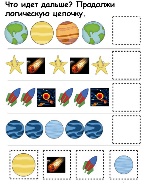 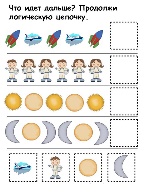 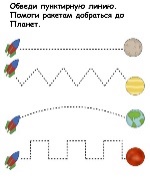 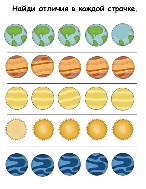 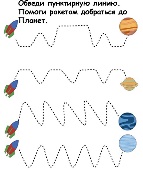 «Космическая станция»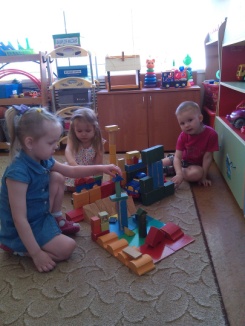 Посадка растений: «Витамины для космонавтов»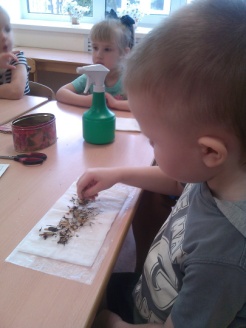 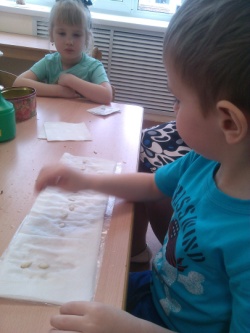 Станция: «Солнечная система» - развитие памяти внимания, эрудиции, пространственного мышления.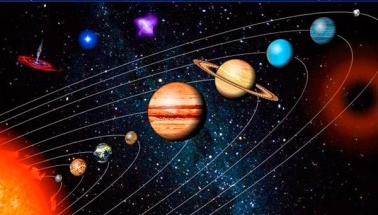 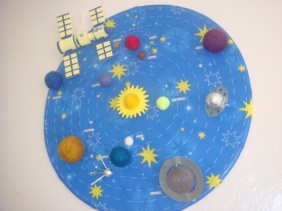  Художественно эстетическое развитие: развитие предпосылок целостно-смыслового восприятия.Станция: «Создаем космическое пространство» - развитие творческого мышления, творческих способностей, воображения, умение работать с красками, пластилином, клеем, нитками.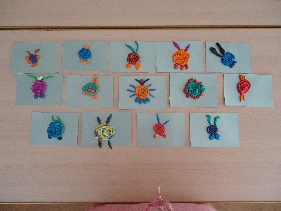 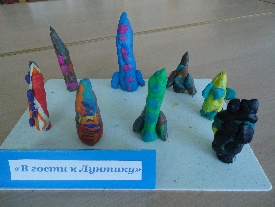 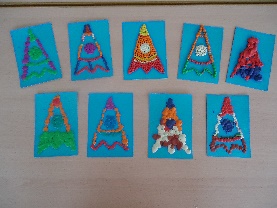 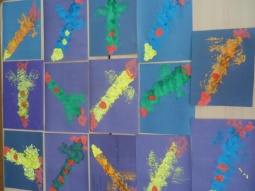 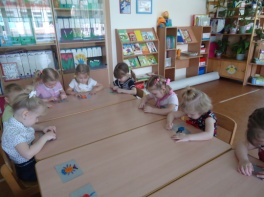 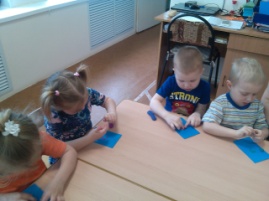 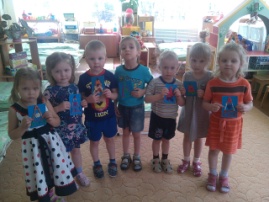 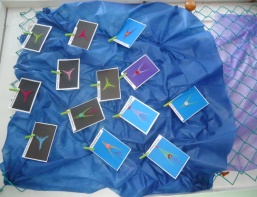 Станция: «Танец Лунтиков» - развитие музыкального слуха, воображения.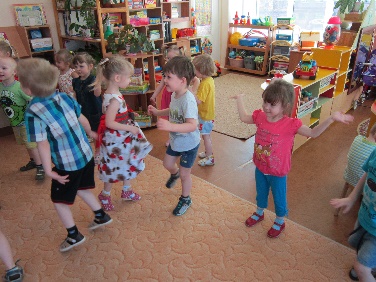 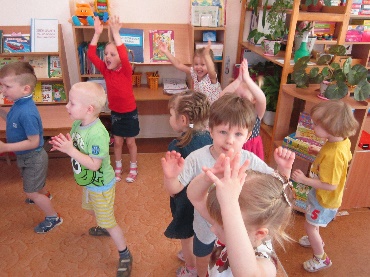 Социально - коммуникативное развитие: развитие общения и взаимодействия  ребенка с взрослыми и сверстниками.Завершили веселое космическое путешествиеВыставка работ совместно с родителями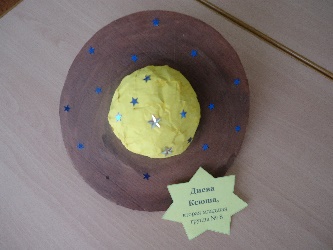 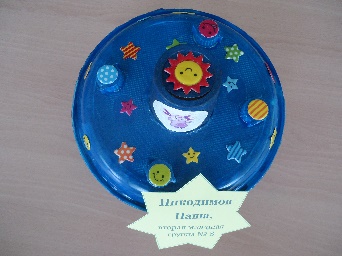 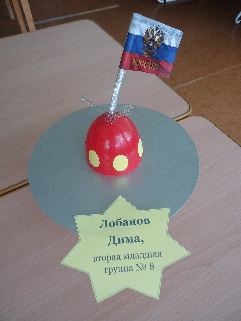 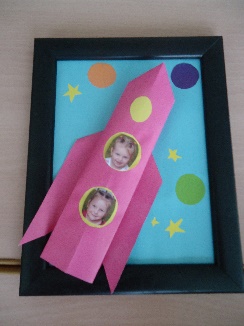 Конкурс чтецов «Стихи о космосе»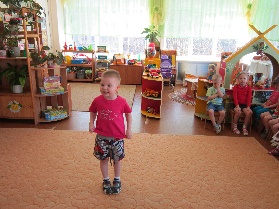 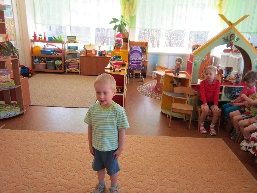 Викторина «Космическое путешествие» 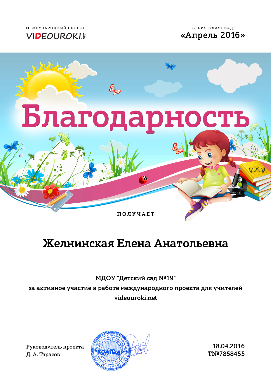 Все получили отличное настроение.